Итоговая контрольная работа (5 класс)1.1. Задание на узнаваниеПокажите стрелками соответствие названия и объекта на Рабочем столе.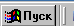 Мои документы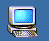 Корзина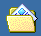 Мой компьютер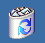 Панель задач1.2. Задания на запоминаниеБольшую часть информации об окружающем мире человек получает с помощью органа _____________________________.___________________________ является «мозгом» компьютера.Принтер необходим для вывода данных на _________________________.Верно ли утверждение: «На клавиатуре буквы расположены по алфавиту»?		а) да;		б) нет.Самая простая программа для работы с текстами называется ___________________.Этап исправления ошибок и внесения изменений в набранный текст называется ________________________________.1.3. Задания на понимание Современные компьютеры не могут обрабатывать:видеоинформацию;текстовую информацию;вкусы и запахи;графическую информацию.2. ___________________________компьютера и пишущей машинки очень похожи.3. Чтобы ввести данные в компьютер можно использовать:принтер;монитор;клавиатуру.4. При чтении книг, просмотре телепередач, разговоре с друзьями происходит:хранение информации;передача информации;кодирование информации.1.4. Задание на обобщениеВыберите из списка правильные ответы на вопрос «Какие из перечисленных действий выполняются щелчком на объекте?»открыть менювыбрать цвет в графическом редакторезалить область цветомнарисовать линиюнабрать символ в Блокнотенабрать цифру на Калькулятореувеличить масштаб рисунка1.5. Задание на межпредметное обобщениеНайдите недостающее понятие и подчеркните его:Человек – мозг = компьютер - ?  (клавиатура, системный блок, память, процессор)Человек – записная книжка = компьютер - ? (оперативная память, монитор, принтер, винчестер)Художник – холст = компьютер - ? (клавиатура, монитор, процессор, память)Компьютер – память = фабрика - ? (цех, контора, ворота для ввоза сырья, склад)